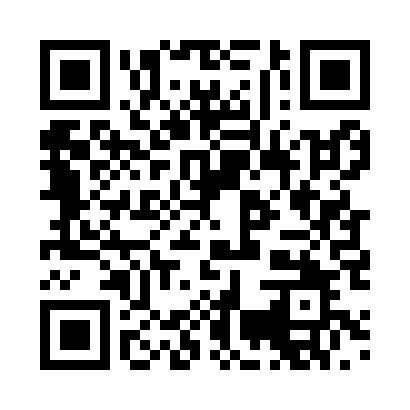 Prayer times for Bardenitz, GermanyWed 1 May 2024 - Fri 31 May 2024High Latitude Method: Angle Based RulePrayer Calculation Method: Muslim World LeagueAsar Calculation Method: ShafiPrayer times provided by https://www.salahtimes.comDateDayFajrSunriseDhuhrAsrMaghribIsha1Wed3:035:381:055:098:3410:562Thu3:005:361:055:108:3611:003Fri2:565:341:055:108:3711:034Sat2:525:321:055:118:3911:075Sun2:515:301:055:128:4111:106Mon2:505:281:055:128:4211:117Tue2:505:261:055:138:4411:128Wed2:495:251:055:148:4611:139Thu2:485:231:055:148:4711:1310Fri2:485:211:055:158:4911:1411Sat2:475:201:055:158:5011:1512Sun2:465:181:055:168:5211:1513Mon2:465:161:055:178:5311:1614Tue2:455:151:055:178:5511:1715Wed2:445:131:055:188:5711:1716Thu2:445:121:055:188:5811:1817Fri2:435:101:055:199:0011:1918Sat2:435:091:055:209:0111:1919Sun2:425:081:055:209:0311:2020Mon2:425:061:055:219:0411:2121Tue2:415:051:055:219:0511:2122Wed2:415:041:055:229:0711:2223Thu2:405:021:055:239:0811:2324Fri2:405:011:055:239:1011:2325Sat2:395:001:055:249:1111:2426Sun2:394:591:055:249:1211:2427Mon2:394:581:055:259:1311:2528Tue2:384:571:065:259:1511:2629Wed2:384:561:065:269:1611:2630Thu2:384:551:065:269:1711:2731Fri2:374:541:065:279:1811:27